                                           RAZEEN                                     E-Mail: razeen.362453@2freemail.com Application for The Post of Civil Engineer.To:
The HR / Personal Manager
Dear Sir / Madam,

With reference to above mentioned subject, I’m pleased to offer my services as Civil Engineer for your esteemed company. I have completed Advance Diploma in Civil Engineering and Quantity Surveying at City & Guilds, course in the field of Civil Engineering. That course is established in SRILANKA under the guidelines of Bachelor of Engineering of United Kingdom (BE-UK).I was completed some construction related software (Auto Cad 2D & 3D, Excel and MS Office) and documentation (R/F bar schedule preparing, Water Treatment Plant, Specification and Contracts) procedures.

I would also like to mention here that I am a Sri Lankan Civil Engineer having five years’ experience in Gulf & Sri Lanka, I have thorough knowledge in all kind of high-rise buildings construction, Facility Management, Quantity Surveying and Estimation activities. Ability to adapt, willingness to learn when required, industrious, punctuality and team work are the few key factors that I possess, which I am sure would go a long way in making my skills better. Finally, while thanking you for your kind perusal, if given an opportunity, I assure you of quality service to the best of my ability and contribution in building the reputation of my employer regardless of any constraints.Looking forward for a favourable response,Thanking you in Anticipation.
Thanks.
Yours faithfully,
Razeen


             RAZEEN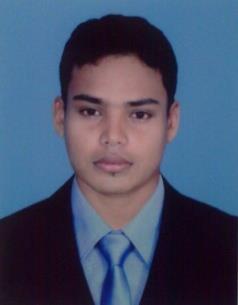  Advanced Diploma in Civil Engineering & Construction Economics.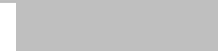 Overview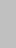 Dynamic professional over 4 years ‘experience in Gulf & Sri-Lanka as an Engineer in Contractor, Consultant and Facility Management organizations. Successfully completed Advance Diploma in Civil Engineering & Quantity Surveying.Successfully completed Diploma in Civil Engineering & Quantity Surveying. Successfully completed AutoCAD 2D&3D. Conversant with software such as MS Office (word, excel, project) including Windows XP Operating System and Familiar with Auto CAD base measurement. Excellent Fluency Communication skills in English, Sinhala and Tamil with good professional practice ideas. A quick learner of new technologies and willing to put in extra effort to use them if the project requires it at required time. 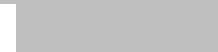 ProfileA flexible, self-motivated Engineering graduate with good communication and team working skills and excellent team player. Have a commitment towards quality and the ability to work well under pressure.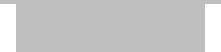 ExperienceDuties & ResponsibilitiesEstimation and costing on the basis of conditional survey reportPreparing BOQAuditing the quality and progress of the work.Monitoring of service orders on CAFM which includes creating, dispatching to contractor, completion and closing of service orders.Estimation and costing of the awarded project works.Following the contractor till the completion of the workCoordinating with client to get cost approval. Using AutoCAD to make building drawings with engineering sketches. Cost management and reconciliation, budgetary control/developer’s budget. Preparing Documentary of Completion Works.2. Employer: CHINA GEO-ENGINEERING CORPORATION (SRI LANKA)Designation: Assistant Civil EngineerPeriod	: From 01st August 2013 to 15th September 2015Projects	: Greater Colombo Water Rehabilitation & Water tank Project.Duties & ResponsibilitiesSite Visit & attending Variation Meetings. Preparing Bar Bending Schedules. Preparation of Monthly Progress Reports and invoices for subcontractors. Studying Structural Drawings and execution on site. Scheduling Base Line, Progress Tracking, Organizing Activities, Developing Bar chart/Histograms, and Identifying Critical Path. Supervision of Concrete Works, Rebar Fixing, involving in QA/QC activities, Conducting Testing of Concrete. Billing of concrete and steel, Rate Analysis and cost Estimation. Employer: Edward and Christie – Sri Lanka C1 Grade Company (Civil Engineering & Road Development Contractors)Designation: Quantity SurveyorPeriod	: From 18th February 2013 to 25th July 2013Projects	: Faculty of Islamic and Arabic Studies at South Eastern University of Sri Lanka.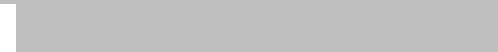 Educational QualificationHigher Education.Advance Diploma in Civil Engineering (City & Guilds – 3 Years) Successfully completed Advance Diploma in Civil Engineering and Quantity Surveying at City & Guilds, (UK). That course is established in SRILANKA under the guidelines of Bachelor of Engineering of United Kingdom (BE-UK) (ENR No – YCD9707, Reg. No - 14415) School Attended: Zahira National College, Kalmunai (From 2004 to 2009) Qualified in G.C.E. Ordinary Level examination in 2006, with 5A’s, 4B’s & 1C (Index-64503879) G.C.E Advance Level examination passed in mathematics stream (Index-8280940) Other QualificationSuccessfully Completed the Course of Auto CAD 2D&3D computer learning centre Sri Lanka (2012) Successfully completed the course Electrician Domestic at Studies in Vocational Training Authority of Sri Lanka. (Reference Number – E40S001/07/01/212Successfully Completed Diploma in System Engineering at Studies in College Of Management and Technology International Sri Lanka. (TVEC Reg. No – P18/0029, Reference No - ICT/DSE/07/387) Certificate of Proficiency in English (English for Technology Construction Industry) at British College of Applied Studies, Sri Lanka. Certificate of English Skill Development of Youth at Sri Lanka Red Cross Society Ampara Branch. 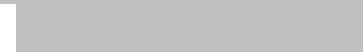 Personal Details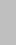 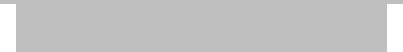 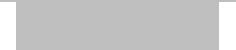 DeclarationI am very much confident that I am capable of contributing more towards the betterment of your reputed organization while gaining invaluable experience in my fields of interest. I hereby certify the information furnished above true and accurate to my knowledge. Razeen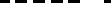 Signature of Applicant1. Employer: MOSANADA-Facility Management Service (Aspire Logistic -QATAR)Designation: Civil Engineer Designation: Civil Engineer Period: From 28th September 2015 to DateProjects: Aspire Zone Project-Facility Management Services (Al-Aziziya)Sex:MaleCivil Status:SingleNationality:Sri LankanExpected Salary: Negotiable